UNIUNEA NAŢIONALĂ A BAROURILOR DIN ROMÂNIA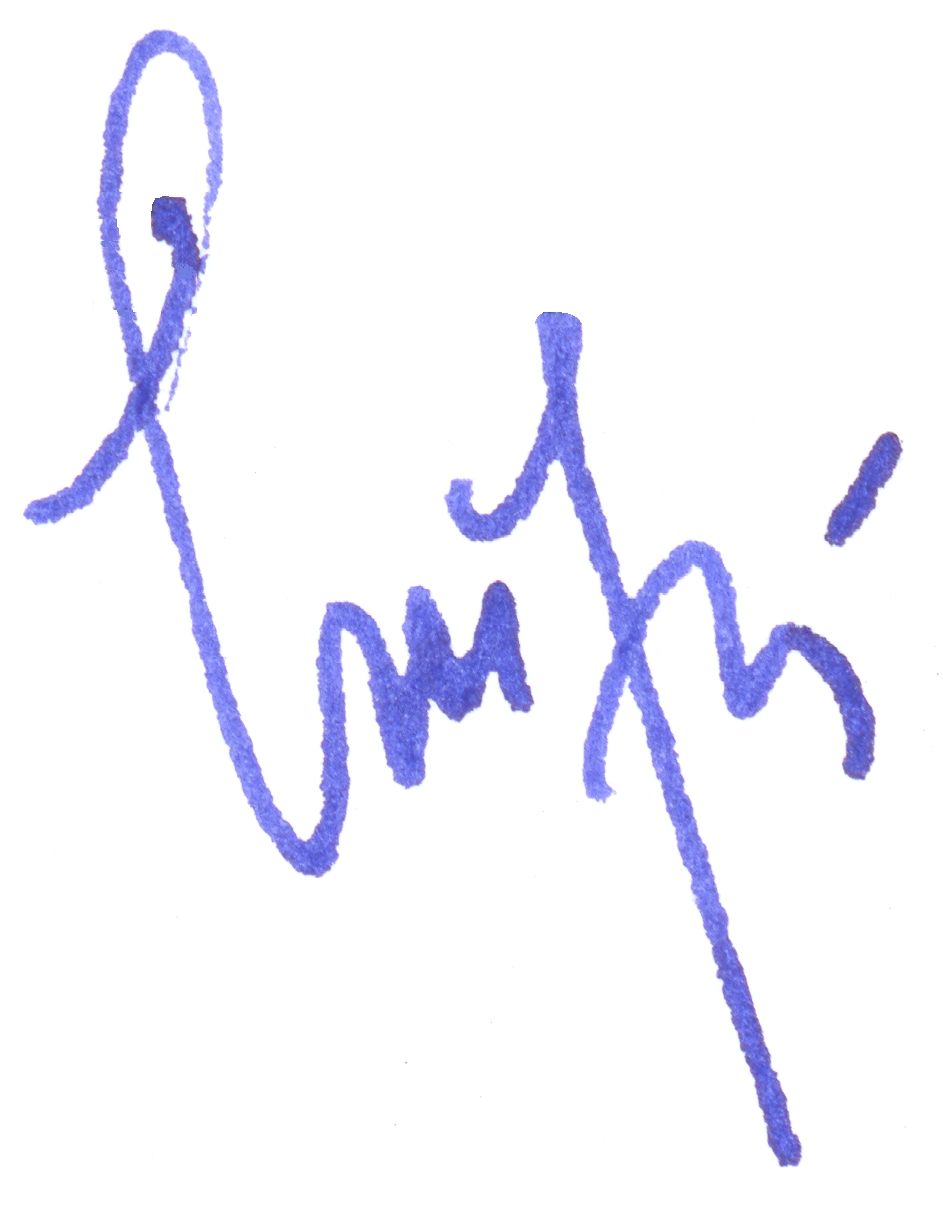 CONSILIUL UNIUNIIHOTĂRÂREA NR. 17416 decembrie 2016	În conformitate cu dispoziţiile art. 65 alin. (4), art. 66 lit. h), art. 69 alin. (1) lit. c) din Legea nr. 51/1995, republicată, (în continuare Legea), art. 84 alin. (3), art. 86 alin. (1) din Statutul profesiei de avocat, art. 26 şi art. 33 din Regulamentul de organizare şi funcţionare a Uniunii Naţionale a Barourilor din România şi de desfăşurare a şedinţelor Consiliului U.N.B.R. (aprobat prin Hotărârea Consiliului U.N.B.R. nr. 05 din 08 iulie 2011),	Luând act de propunerea Comisiei Permanente a U.N.B.R. făcută în şedinţa din 16 decembrie 2016 privind calendarul desfăşurării şedinţelor Comisiei Permanente a U.N.B.R., ale Consiliului U.N.B.R., ale examenului de primire în profesia de avocat, ale activităților din cadrul Institutului Naţional pentru Pregătirea şi Perfecţionarea Avocaţilor – INPPA în vederea dobândirii titlului profesional de avocat definitiv, 	Consiliul Uniunii Naţionale a Barourilor din România,HOTĂRĂŞTE	Art. 1. – Se aprobă propunerea Comisiei Permanente a U.N.B.R. privind: calendarul activităților desfășurate în anul 2017 de către organele de conducere colectivă ale profesiei de avocat la nivel național (Congresul avocaților, Consiliul UNBR, Comisia Permanentă), ținând cont de calendarul evenimentelor și al acțiunilor programate a fi desfășurate de către barouri (în limita comunicărilor făcute către UNBR), de activitățile planificate la nivelul CCBE - Consiliului Barourilor Europene și ale UIA – Uniunii Internaționale a Avocaților și datelor examenelor organizate prin INPPA, potrivit Legii nr. 51/1995 pentru organizarea și exercitarea profesiei de avocat:	Art. 2 – Prezenta Hotărâre se publică pe website-ul www.unbr.ro şi se comunică I.N.P.P.A., C.A.A., tuturor barourilor şi membrilor Consiliului U.N.B.R..CONSILIUL U.N.B.R.Data:Activitatea:Vineri 20 ianuarie şi sâmbătă 21 ianuarie 2017Ședința Comisiei Permanente a U.N.B.R.(Pregătirea Congresului avocaților 2017)Vineri 17 februarie 2017Şedinţa Comisiei Permanente a U.N.B.R.Sâmbătă 18 februarie 2016 şi duminică 19 februarie 2017Ședința Consiliului U.N.B.R. (Extraordinară).Miercuri 22 martie 2017Şedinţa Comisiei Permanente a U.N.B.R.Joi 23 martie 2017Şedinţa Consiliului U.N.B.R.Vineri 24 martie şi sâmbătă 25 martie 2017Congresul Avocaților Vineri 12 mai și sâmbătă 13 mai 2017Şedinţa Comisiei Permanente a U.N.B.R.Vineri 16 iunie 2017Şedinţa Comisiei Permanente a U.N.B.R.Sâmbătă 17 iunie 2017 şi duminică 18 iunie 2017Şedinţa Consiliului U.N.B.R.Vineri 25 august 2017 Ședința  Comisiei Permanente a UNBR     Sâmbătă 26 august şi duminică 27 august 2017Ședința Consiliului U.N.B.R.Vineri 06 octombrie şi sâmbătă 07 octombrie 2017Şedinţa Comisiei Permanente a U.N.B.R.Vineri 08 decembrie 2017Ședința Comisiei Permanente a U.N.B.R.Sâmbătă 09 decembrie şi duminică 10 decembrie 2017Ședința Consiliului U.N.B.R.